Olsztyn, 26 października 2023 r.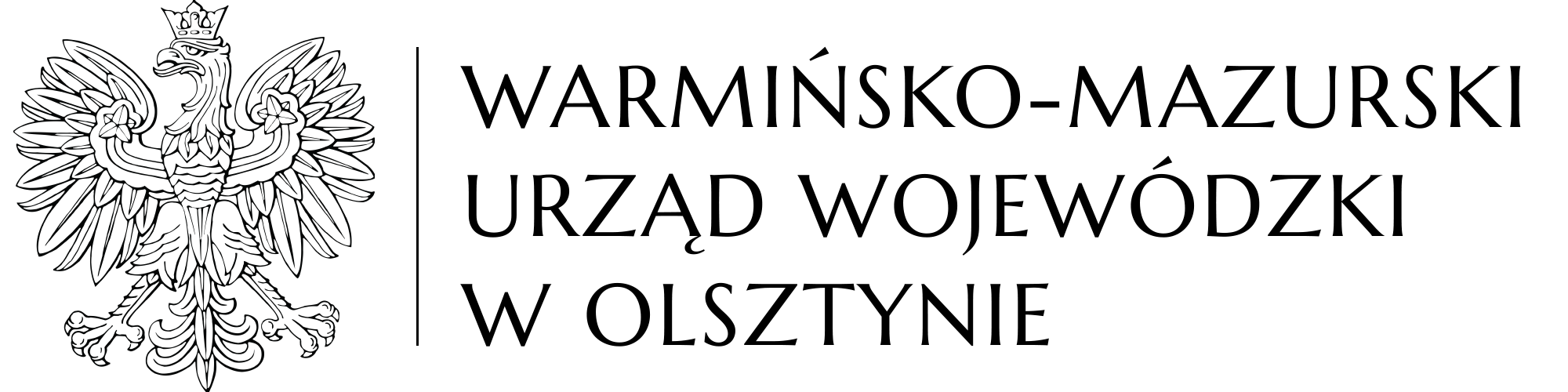 WO-IV.272.28.2023dotyczy: postępowania o udzielenie zamówienia publicznego, którego przedmiotem jest opracowanie i aktualizacja dokumentacji projektowej na potrzeby zadań realizowanych na przejściach granicznych znajdujących się na terenie województwa warmińsko-mazurskiego.  INFORMACJA Z OTWARCIA OFERTZgodnie z art. 222 ust. 5 ustawy Prawo zamówień publicznych zamawiający przekazuje poniżej informację z otwarcia ofert złożonych w postępowaniu o udzielenie zamówienia, którego przedmiotem jest opracowanie i aktualizacja dokumentacji projektowej na potrzeby zadań realizowanych na przejściach granicznych znajdujących się na terenie województwa warmińsko-mazurskiego: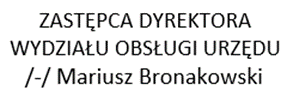 osoba do kontaktu w sprawie: Olga Pocałujko, tel. (89) 5232751
e-mail: olga.pocalujko@uw.olsztyn.pl                     CZĘŚĆ I – opracowanie dokumentacji projektowej modernizacji monitoringu CCTV na Drogowym Przejściu Granicznym w GronowieNumer ofertyNazwa i adres wykonawcyCena brutto1T4B Spółka z o.o. 04-036 Warszawa, Al. Stanów Zjednoczonych 32/u1569.495,00 zł2Marta Burakiewicz11-612 Kruklanki, Sołtmany 6020.000,00 zł 3PRO Michał Bancewicz10-183 Olsztyn, ul. Wczasowa 9B50.500,00 zł4Jacek BIAŁONOGA77-400 Złotów, ul. Ciesielska 864.944,00 złCZĘŚĆ II – opracowanie dokumentacji projektowej wymiany oświetlenia na Drogowym Przejściu Granicznym w GronowieNumer ofertyNazwa i adres wykonawcyCena brutto3PRO Michał Bancewicz10-183 Olsztyn, ul. Wczasowa 9B39.000,00 zł CZĘŚĆ III – opracowanie dokumentacji projektowej przebudowy pomieszczeń służby dyżurnej oraz magazynu broni na Drogowym Przejściu Granicznym w BezledachNumer ofertyNazwa i adres wykonawcyCena brutto3PRO Michał Bancewicz10-183 Olsztyn, ul. Wczasowa 9B55.000,00 złCZĘŚĆ IV – opracowanie dokumentacji projektowej montażu i uruchomienia systemu kontroli dostępu w pawilonach kontrolerskich na Drogowym Przejściu Granicznym w GrzechotkachNumer ofertyNazwa i adres wykonawcyCena brutto1T4B Spółka z o.o. 04-036 Warszawa, Al. Stanów Zjednoczonych 32/u1511.746,50 zł2Marta Burakiewicz11-612 Kruklanki, Sołtmany 6020.000,00 zł3PRO Michał Bancewicz10-183 Olsztyn, ul. Wczasowa 9B20.500,00 zł 4Jacek BIAŁONOGA77-400 Złotów, ul. Ciesielska 853.997,00 złCZĘŚĆ V – opracowanie dokumentacji projektowej rozbudowy monitoringu wizyjnego na Drogowym Przejściu Granicznym w GrzechotkachNumer ofertyNazwa i adres wykonawcyCena brutto1T4B Spółka z o.o. 04-036 Warszawa, Al. Stanów Zjednoczonych 32/u1530.135,00 zł3PRO Michał Bancewicz10-183 Olsztyn, ul. Wczasowa 9B60.000,00 zł4Jacek BIAŁONOGA77-400 Złotów, ul. Ciesielska 876.752,00 złCZĘŚĆ VI – aktualizacja dokumentacji projektowej przebudowy systemu telewizji dozorowej oraz opracowanie dokumentacji modernizacji kontroli dostępu na Drogowym Przejściu Granicznym w Bezledach Numer ofertyNazwa i adres wykonawcyCena brutto1T4B Spółka z o.o. 04-036 Warszawa, Al. Stanów Zjednoczonych 32/u1528.966,50 zł3PRO Michał Bancewicz10-183 Olsztyn, ul. Wczasowa 9B34.500,00 zł4Jacek BIAŁONOGA77-400 Złotów, ul. Ciesielska 882.164,00 zł 